JP Hrvatske telekomunikacije d.d. MostarKneza Branimira bb, 88 000 Mostar, BiH | T +387 36 395000 | F +387 36 395279 | www.hteronet.ba
Identifikacijski broj: 4227270100006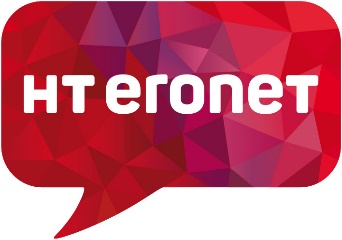 Matični-registarski broj subjekta upisanog kod Općinskog suda Mostar: 1-10868PDV broj: 227270100006
Transakcijski račun kod UniCredit bank d.d. Mostar: 3381002202007207Transakcijski račun kod Raiffeisen bank d.d. Sarajevo (filijala Mostar): 1610200023800018 Transakcijski račun kod Addiko bank d.d. Sarajevo: 3060190000145509Temeljem članka 20 a Zakona o izmjenama i dopunama Zakona o radu (Sl. novine F BiH 89/18), Uredbe o postupku prijema u radni odnos u Javnom sektoru u F BiH (Sl. novine F BiH br. 13/19 od 27.02.2019. godine i Sl. novine F BiH br. 9/21 od 3.02.2021. godine), Zakona o pravima razvojačenih branitelja i članova njihovih obitelji (Sl. novine F BiH br.54/19), članka 138 i 142 Statuta Javnog poduzeća Hrvatske telekomunikacije d.d. Mostar, članka 8 i 9 Pravilnika o radu Javnog poduzeća Hrvatske telekomunikacije d.d. Mostar, Priloga V Pravilnika o radu Javnog poduzeća Hrvatske telekomunikacije d.d. Mostar, suglasnosti FMPiK za objavu javnog natječaja za prijem u radni odnos br: 07/1-45-1634/23 od 26.09.2023. godine i Odluke Uprave Javnog poduzeća Hrvatske telekomunikacije d.d.  Mostar broj: UD-3-49-41/23 od 9.11.2023. godine, JP Hrvatske telekomunikacije d.d. Mostar, raspisujeJ A V N I   O G L A Sza prijem radnika u radni odnos na neodređeno vrijeme uz probni radKORPORATIVNA JEDINICA PREDSJEDNIKA UPRAVE-DIREKTORAReferent u pisarnici 2, Grupa za administrativne poslove, Odjel za opće poslove, KJPU - 1 (jedan) izvršitelj, minimalno 2 (dvije)godine radnog iskustva na istim ili sličnim poslovima, probni rad 3 mjeseca, mjesto rada Široki Brijeg            Opis posla:  Zaprima i dostavlja poštuKuvertira i otprema poštuArhivira dokumentaIzdaje tendersku dokumentaciju i zaprima ponude ponuđača na tenderimaDruge poslove iz domena poslova pisarniceSudjelovanje u različitim projektima unutar i izvan Odjela s ciljem pružanja podrške i rješenja vezanih za Opće posloveSamostalnost u obavljanju poslovaKontrola dinamike realizacije aktivnosti u okviru zadanih projekataDefiniranje problema u zadacima i aktivnostimaPružanje informacija zaposlenicima u grupi o svim relevantnim parametrima koji mogu utjecati na rad grupeKomunikacija sa zaposlenicima i drugim sektorima u svrhu osiguranja djelotvorne realizacije poslaKomunikacija s ostalim odgovornim osobama u Poduzeću u svrhu poštovanja regularnih pitanjaSuradnja s drugim sektorima u svrhu uspješnog izvršenja dodijeljenih zadatakaObavlja ostale poslove po nalogu neposrednog rukovoditeljaDIREKCIJA ZA POKRETNU MREŽUStručni suradnik za ICT sigurnost i mreže 2, Grupa za ICT sigurnost i mreže, Odjel za upravljanje IT sustavima i uslugama, Sektor za IT i usluge, DPM, - 1 (jedan) izvršitelj,  minimalno 12 mjeseci radnog iskustva na istim ili sličnim poslovima, probni rad 6 mjeseci, mjesto rada Grude            Opis posla:  Razvoj, implementacija i nadogradnja IT mreža koji unapređuju poslovanje DruštvaDizajniranje, nadogradnja, integracija, upravljanje i dokumentiranje  IT mrežeDizajniranje, nadogradnja, upravljanje i dokumentiranje  udaljenog pristupaDefiniranje i izvršenje procedura za oporavak od kvara mrežnih sustavaDefiniranje i upravljanje sigurnošću na mrežnoj razini prema IT sigurnosnoj politiciUpravljanje nadzorom IT mrežnih sustava Koordinira i provodi funkcionalne testove i koordinira i podržava testove prihvatljivosti s ključnim korisnicima IT servisaPlaniranje i realizacija nabave opreme i uslugaAnaliza, dizajniranje, implementiranje, upravljanje i održavanje sigurnosnog sustavaDefiniranje i izvođenje procedura za oporavak sustava i podatakaDefiniranje i upravljanje sigurnošću prema IT sigurnosnoj politiciPlaniranje i realizacija nabave opreme i uslugaVođenje i sudjelovanje u implementaciji i optimizaciji projekata iz područja upravljanja IT sustavima za mrežu i sigurnostSudjelovanje u različitim projektima unutar i izvan sektora s ciljem pružanja podrške i rješenja vezanih uz IT mreže i sigurnostObuhvaćanje znanja sa projekta i davanje povratnih informacija članovima tima – prenošenje najboljih metoda na druge projekteIzrada post-projekt procjene rezultata projekta i rješavanje post-projekt poteškoća/ishoda iz tehničke domenePredlaže projekte koji će doprinijeti optimizaciji poslovnih procesa, poboljšanju kvalitete i stabilnosti sustava i zadovoljstvu korisnika Identificira rizike i predlaže rješenjaIzvješćuje o kvaliteti izvršenih poslovaAktivna suradnja sa svim ostalim sektorima i odjelima unutar DruštvaUpravljanje i koordiniranje vanjskim sučeljima prema partnerima i dobavljačimaDefiniranje i koordiniranje aktivnosti vezanih uz ugovore o održavanju IT sustavaRazmjena informacija, iskustava, ekspertize i najboljih praksi u svrhu poboljšanja postojećih procesa i unapređenja poslovanja Samostalnost u obavljanju poslovaOstali poslovi iz nadležnosti Odjela, a po zahtjevu rukovoditeljaTehničar za kabelske mreže i usluge 3, Grupa za kabelsku mrežu i usluge 2, Odjel za upravljanje kabelskom mrežom i uslugama 2, Regija Sjever, DPM, 1 (jedan) izvršitelj, minimalno 6 mjeseci radnog iskustva na istim ili sličnim poslovima, probni rad 3 mjeseca, mjesto rada Kiseljak            Opis posla:  Samostalno obavljanje preventivnih i redovnih mjerenja na kabelskim mrežama i na CPE terminalnoj opremiPravovremeno otklanjanje kvarova na CPE terminalnoj opremi ili pravovremeno eskalira poštujući interne procedure i procese Osiguravanje tehničke mjerne dokumentacije za komisijski prijam novoizgrađenih kabelskih mrežaInstaliranje i održavanje CPE terminalne opreme u pristupnoj kabelskoj mrežiPružanje podrške korisnicima i podešavanje CPE terminalne opremeSudjelovanje u izradi projekata i mini projekata za kabelske mrežeSudjelovanje i nadzor izgradnje i rekonstrukcije kabelskih mreža koristeći alate i mjerne instrumentePrikupljanje podataka o telekomunikacijskoj infrastrukturi i opremiOsiguravanje tehničke podrške djelatnicima prodaje, službi za korisnike, terenskim ekipama, dobavljačima opreme, vanjskim suradnicima i partnerima u cilju bržeg i točnijeg uočavanja i rješavanja problema u pristupnoj mrežiPružanje pomoći i obuke manje iskusnim djelatnicimaOsiguravanje ispravne i ažurirane dokumentacije za podršku procesima i proceduramaDostavljanje informacije o parametrima kabelske mreža za potrebe poslovnih odluka na rekonstrukciji i za uvođenja novih uslugaOsiguravanje točnih podataka za ažuriranje internih baza podataka Ažuriranje internih baze podatakaOsiguravanje traženih poslovnih izvješća  na brz i učinkovit način sukladno internim procedurama i procesima HT-aSudjelovanje u različitim projektima unutar i izvan odjela s ciljem pružanja podrške i rješenja vezanih uz kabelske mrežeSamostalnost u obavljanju svih zadanih poslovaOstali poslovi po nalogu neposrednog rukovoditelja  UvjetiOpći uvjeti: Da je državljanin BiHDa ima navršenih 18 godina životaDa ima opću zdravstvenu sposobnost za obavljanje poslova navedenog radnog mjesta (samo kandidat koji bude izabran dužan je dostaviti liječničko uvjerenje  kao dokaz da njegovo zdravstveno stanje i psihofizičke sposobnosti odgovaraju uvjetima radnog mjesta na koje je izabran)Da se protiv njega ne vodi kazneni postupak (samo kandidat koji bude izabran dužan je dostaviti uvjerenje da se protiv njega ne vodi kazneni postupak)Posebni uvjeti:- za radno mjesto pod rednim brojem 1): SSS/IV, gimnazija, ekonomska ili upravna škola , poznavanje rada na računalu,  minimalno 2 (dvije)godine radnog iskustva na istim ili sličnim poslovima,- za radno mjesto pod rednim brojem 2): VSS/VII, drugi ciklus visokog obrazovanja, elektrotehnički fakultet, fakultet računarstva ili informatike, znanje stranog jezika, poznavanje rada na računalu, najmanje 12 (dvanaest) mjeseci radnog iskustva na istim ili sličnim poslovima- za radna mjesta pod rednim brojem 3): SSS/IV, elektrotehnička škola, poznavanje rada na računalu, najmanje 6 (šest) mjeseci radnog iskustva na istim ili sličnim poslovimaUz uredno popunjenu i vlastoručno potpisanu Prijavu na javni oglas (obrazac prijave je na internet stanici Poduzeća – www.hteronet.ba i u uredu  protokola, na adresi Kneza Branimira b.b. Mostar), dostaviti i slijedeću dokumentaciju:životopis,uvjerenje o državljanstvu, izvod iz matične knjige rođenih,diplomu/svjedodžbu,(ukoliko je diploma/svjedodžba stečena u nekoj drugoj državi nakon 06.04.1992. godine, obvezno dostaviti i ovjerenu kopiju nostrificirane/priznate diplome/svjedodžbe)uvjerenje/potvrdu prethodnog poslodavca o radnom iskustvu na istim ili sličnim poslovima uz preciziranje poslova na kojima je radio/radi i dužine radnog odnosa na navedenim poslovima dokaz o poznavanju rada na računaludokaz o znanju stranog jezika, ukoliko je isto poseban uvjet za poziciju na koju se dostavlja prijavaPrioritet pri zapošljavanju pod jednakim uvjetima imaju osobe iz članka 2  Zakona o pravima razvojačenih branitelja i članova njihovih obitelji (Službene Novine F BiH broj 54/19)Kandidati koji se pozivaju na prioritet pri zapošljavanju sukladno Zakonu o pravima razvojačenih branitelja i članova njihovih obitelji (Službene novine F BiH broj 54/19) dužni su dostaviti  dokaze o prioritetu upošljavanja i to:Dokaz da su nezaposleni,Dokaz da imaju status razvojačenog braniteljaDokumentacija se dostavlja u originalu ili ovjerenim kopijama. Ukoliko kandidati dostavljaju dokumentaciju u ovjerenoj kopiji, ovjerene kopije ne smiju biti starije od 6 mjeseci.Kandidati koji se prijavljuju na više radnih mjesta podnose prijavu za svako radno mjesto pojedinačno i uz svaku prijavu dostavljaju traženu dokumentaciju. U tom slučaju, dovoljno je uz jednu prijavu dostaviti originale ili ovjerene kopije dokumentacije, dok u drugim prijavama mogu dostaviti obične kopije dokumentacije s naznakom prijave u kojoj se nalaze originali ili ovjerene kopije zahtijevane  dokumentacije.Neuredne, nepotpune i ne blagovremene prijave bit će odbačene zaključkom. Kandidati čije su prijave uredne, potpune i blagovremene biti će pismenim putem  obaviješteni o mjestu, datumu i vremenu održavanja pismenog dijela ispita. Smatra se da je kandidat zadovoljio na pismenom ispitu ukoliko je osvojio najmanje 60% bodova od ukupno mogućih 100%.O mjestu, datumu i vremenu polaganja usmenog  ispita, kandidati će biti obaviješteni usmeno ili pismeno putem e-mail-a. Ako kandidat koji je uredno pozvan ne pristupi testiranju smatra se da je povukao prijavu na oglas. Prijave na oglas s potrebnom dokumentacijom u zatvorenoj omotnici dostaviti u roku od 8 (osam) dana od dana objavljivanja u dnevnoj novini Oslobođenje.Kandidat je obvezan na poleđini omotnice naznačiti svoje ime, prezime i adresuPrijave se dostavljaju poštom ili osobno putem protokola na adresu:JP Hrvatske telekomunikacije d.d.  Mostar, Kneza Branimira b.b., 88 000 Mostar, sa naznakom: Prijava na javni oglas za radno mjesto _________________________________________________,                                                                                                        (naziv radnog mjesta) pod rednim brojem __________________________                                          (redni br. u javnom oglasu)Izbor iz reda prijavljenih kandidata koji ispunjavaju uvjete oglasa izvršit će se sukladno Zakonu o radu F BiH, Uredbi o postupku prijema u radni odnos u javnom sektoru u F BiH, Zakonu o pravima razvojačenih branitelja i članova njihovih obitelji, Pravilniku o radu Javnog Poduzeća Hrvatske telekomunikacije d.d. Mostar i Odluci Uprave Društva